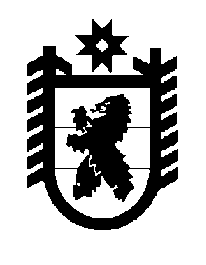 Российская Федерация Республика Карелия    ПРАВИТЕЛЬСТВО РЕСПУБЛИКИ КАРЕЛИЯРАСПОРЯЖЕНИЕот  18 августа 2017 года № 473р-Пг. Петрозаводск 1. Одобрить и подписать Соглашение между Правительством Республики Карелия и обществом с ограниченной ответственностью «ГАЗЭНЕРГОСЕРВИС» о сотрудничестве в целях реализации инвестиционных проектов на территории Республики Карелия 
(далее – Соглашение).2. Контроль за реализацией Соглашения возложить на Министерство экономического развития и промышленности Республики Карелия.  Временно исполняющий обязанности
 Главы Республики Карелия                                                   А.О. Парфенчиков